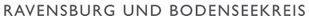 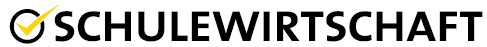 JAHRESPROGRAMM 2017Veranstaltungen„Die Wissenswerkstatt Friedrichshafen stellt sich vor und lädt zum Mitmachen ein“Termin:	Mittwoch, 18. Oktober 2017, 14:30 – 17:00 UhrOrt:	Wissenswerkstatt Friedrichshafen e. V. 
ZF Forum Außenstelle 
Löwentalerstraße 20 
88046 Friedrichshafen 
Betriebsbesichtigungenmyonic GmbHTermin:	Mittwoch, 22. März 2017, 14:30 Uhr – 17:00 UhrOrt:	Steinbeisstr. 4 
88299 LeutkirchFEHR LACKIERUNGENTermin:	Mittwoch, 17. Mai 2017, 14:30 – 17:00 UhrOrt:	   	Riedstr. 7	   	88250 Weingarten   KUNSTSCHMIEDE METALLGESTALTUNGAndreas HafenTermin:	Mittwoch, 11. Oktober 2017, 14:30 – 17:00 UhrOrt:		Leimäckerstr. 26		88074 MeckenbeurenLehrerpraktikumJeder interessierte Lehrer erhält die Möglichkeit ein Lehrerpraktikum zu absolvieren, das in Bezug auf Ort und Gewerk bzw. Branche individuell angepasst ist.Bei Interesse wenden Sie sich bitte an die Fachstelle SCHULEWIRTSCHAFT des SSA Markdorf:Nadine.Gumpoltsberger@ssa-mak.kv.bwl.de